BU1.H YALIN HALİ2.H.  'İN' HALİ3.H  'E' HALİ4.H. 'İ' H. CANLI4.H. 'İ' H. CANSIZ5.H  'İLE' HALİ6.H  'DE'  HALİER.C.э́тотэ́тогоэ́томуэ́тогоэ́тотэ́тимэ́томD.C.э́таэ́тойэ́тойэ́туэ́туэ́тойэ́тойO.C.э́тоэ́тогоэ́томуYOKэ́тоэ́тимэ́томÇOĞUL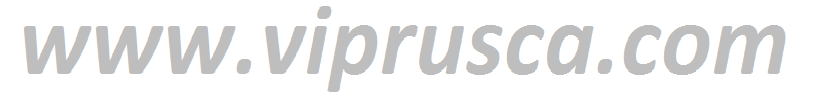 э́тиэ́тихэ́тимэ́тихэ́тиэ́тимиэ́тихÖTEKİER.C.тоттого́тому́того́тоттемтомD.C.татойтойтутутойтойO.C.тотого́тому́YOKтотемтомÇOĞULтетехтемтехтете́митех